Studieprogram2019 För alla medlemmar inom Seko Väst
I samarbete med: 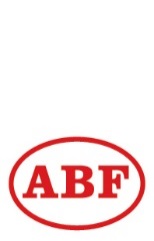 Hej Seko medlem	3Information om ungdomsutbildning för dig under 30 år	4Om Facket	5Om Samhället	6Om Främlingsfientlighet	7Om försäkringar	8Om Feminism	9Information om medlemsutbildning	10Facklig Introduktion	11Medlemsutbildning	12-13Facklig-politisk medlemsutbildning	14Vilket samhälle vill jag ha?	15Vår trygghet	16EU-valet (parlamentsvalet)	17Medlem i facket pension 55 +	18-19Påverka din framtid 25+	20Min pension	20Med livet som insats	21Jämställdhet för medlemmar	22Läs för mig pappa!	23Läs	24Blivande Förälder	25Konsumenträtt och privatekonomi	25El Chocko	26Gud har 99 namn	26Ordets makt	27Påverka din arbetsmiljö	27Stress och Vila	28#metoo – fackliga och mänskliga rättigheter	28Sociala medier och källkritik	29Studera på din hemort	30Hej!Välkommen till studiegemenskapen i Seko Region Väst.Regionen står för hela ABF:s deltagaravgift när du går en utbildning som finns med i studieprogrammet.Vill du gå en annan utbildning genom ABF, kontakta din studieansvarige i klubben/sektionen för mer information.Bläddra gärna igenom programmet och ta för dig av vårt utbud av utbildningar.Kursansökan hittar du på www.seko.se. Hittar du någon kurs du gärna vill gå, fyll i blanketten och lämna till din fackliga företrädare.StudiekommitténSeko VästUngdomsutbildning för dig under 30 årUngdomsutbildning är för dig under 30 år. När du anmäler dig till en utbildning är det viktigt att du samtidigt tar ledigt från jobbet så att du kan vara med på utbildningen. Om du av någon anledning inte kan komma till utbildningen måste du meddela detta. Ibland finns det kompisar som står på reservplats och vill vara med. Om du inte avbokar dig från utbildningen får din klubb en avbokningskostnad.Utbildningen läser man på externat vilket betyder att man bor hemma. I några fall är utbildningen förlagd som internat och det betyder att man bor på kursgården.Mat och material är gratis för dig. Det ingår i din fackföreningsavgift. På internatutbildningarna ingår även logikostnaden.Du tar ledigt från arbetet enligt studieledighetslagen med helt löneavdrag. Ledigheten är semesterlönegrundande. Du får ett skattefritt stipendium från Seko, på 928 kronor per dag som ersättning för den förlorade arbetsförtjänsten.Alla utbildningar är alkohol- och drogfria.Vi ersätter resan mellan hemort och utbildningsstället med det billigaste färdsättet. Ersättning för egen bil är 18,50 kr/ mil (skattefritt belopp), men då gäller samåkning.OBS! Går utbildningen på externat är det allmänna kommunikationer som gäller.Om FacketMedlemmar och ickemedlemmar är välkomna att söka den här utbildningen.Om Facket är en i raden av tvärfackliga utbildningar i LO:s utbildningspaket för ungdomar under 30 år. En utbildning som ger dig en första inblick i den fackliga organisationen, dina rättigheter och skyldigheter, kollektivavtalet och hur du kan påverka både i organisationen och på din arbetsplats. Innehåll:MänniskovärdeUnga arbetare och makten på arbetsplatsenKlass och rättvisaFacklig aktion och påverkanOm SamhälletOm Samhället är en i raden av tvärfackliga utbildningar i LO:s utbildningspaket för ungdomar under 30 år. En utbildning som ger dig grundläggande förståelse kring hur skattesystemet fungerar och välfärdssamhället är uppbyggt. Du får lära dig mer om ideologier och varför LO samverkar med just Socialdemokraterna. Innehåll:Den fackliga ideologinRätten till ett värdigt arbetslivOrdning och rättvisaOpinionsbildning och facklig kampFörkunskaperMedlemsutbildning/ Om Facket eller motsvarande kunskaper.Om FrämlingsfientlighetOm Främlingsfientlighet är en i raden av tvärfackliga utbildningar i LO:s utbildningspaket för ungdomar under 30 år. En utbildning där vi diskuterar främlingsfientlighet, politiken bakom och allas rätt att vara olika.Innehåll:Vad är främlingsfientlighet?Politiken bakomTa debattenAllas lika värdeFörkunskaperMedlemsutbildning/ Om Facket eller motsvarande kunskaper.Om FörsäkringarOm Försäkringar är en i raden av tvärfackliga utbildningar i LO:s utbildningspaket för ungdomar under 30 år. En utbildning där du får inblick i olika försäkringar. Innehåll:Så undviker du att gå miste om en kvarts miljon!Vad har jag rätt till?Vilka försäkringar finns?Hur gör jag om det händer någonting?FörkunskaperMedlemsutbildning/ Om Facket eller motsvarande kunskaper.Om FeminismOm Feminism är en i raden av tvärfackliga utbildningar i LO:s utbildningspaket för ungdomar under 30 år. En utbildning som ger dig inblick i hur facket arbetar för att nå jämställdhet mellan kvinnor och män i arbetslivet och i samhället. Du får insikt och kunskap om hur jämställdheten brister på arbetsmarknaden och vad vi kan göra för att åstadkomma förändring.Innehåll:Hur jämställt är Sverige?Vad är feminism?Fackligt arbete för ett jämställt arbetsliv?Vad kan jag göra?FörkunskaperOm Facket och Om Samhället eller motsvarande kunskaper.Information om medlemsutbildningFör alla medlemmar som inte har förtroendeuppdrag inom Seko.När du anmäler dig till utbildning så söker du ledigt från jobbet.Om du av någon anledning inte kan komma till utbildningen måste du meddela detta. Ibland finns det kompisar som står på reservplats och vill vara med. Om du inte avbokar dig från utbildningen får din klubb en avbokningskostnad.Utbildningen går i regel en dag i veckan.Du tar ledigt enligt studieledighetslagen med helt löneavdrag. Seko betalar ut ett skattefritt stipendium till dem som genomgår introduktionsutbildning eller medlemsutbildning. Stipendiet är på 116 kronor per arbetad timma (skattefritt) och utbetalas i de fall man som deltagare har haft förlorad arbetsförtjänst.Vi ersätter resan mellan hemort och utbildningsstället med det billigaste färdsättet. Ersättning för egen bil är 18,50 kronor per mil, skattefritt, men då gäller samåkning.OBS! Går utbildning på externat är det allmänna kommunikationer som gäller.Gå utbildningen så lokalt som möjligt. Ta kontakt med din studieansvarige för mer information.Facklig IntroduktionDu, facket och kollektivavtaletFacklig introduktionsutbildning för medlemmar och blivande medlemmar.
För dig som vill veta mer om varför facket finns och till vilken nytta.
Utbildningen är en heldag (8 timmar).
Innehåll:Det fackliga löftet, svenska modellenKollektivavtaletÖversikt, vilka lagar som rör arbetsvillkoren och anställningenFörsäkringsinformationMedlemsutbildningVad har man för nytta av facket och varför ska just Du vara med?
Utbildningen omfattar tre heldagar (24 timmar).
På ett enkelt sätt får du information om hur och varför fackföreningar bildades och varför facket behövs idag. Utbildningen är tvärfacklig.Innehåll:Hur och varför fackföreningarna bildadesHur man påverkar sin fackföreningLO och vår egen organisationVart går fackavgiften?Vilket försäkringsskydd har man?Varför behövs facket i dag?Det fackliga löftetFacklig-politisk medlemsutbildningEn utbildning där du får på ett enkelt sätt veta mer om hur de olika beslutsvägarna fungerar i kommuner och riksdag samt ge en inblick i varför facket och politiken hänger ihop. Vi kommer även att bjuda in en fritidspolitiker och en riksdagsman för att berätta om sina uppdrag.Innehåll:Varför facklig- politisk samverkan?Politiska ideologierVärderingarDen kommunala demokratinVad krävs för ett politiskt uppdrag?Riksdagens arbeteDagsaktuell politikVilket samhälle vill jag ha?Många kämpar för att få ekonomin att gå ihop – så finns det dem som säger att det inte räcker. Att lönerna måste sänkas ännu mer. Att välfärden ska urholkas så att människor tvingas konkurrera med allt sämre löner och sämre anställningsvillkor. Politiska krafter som driver krav på att skyddsnätet ska dras undan – och individen ska ta större del av ansvaret. Vill du ha det så?Dagarna kommer ägnas åt att diskutera vilket samhälle vi vill ha och vad vi kan göra för att vara med och påverka hur allas vårt samhälle ska se ut och fungera. Innehåll:Ska vi sträva mot full sysselsättning eller acceptera arbetslöshet?Tvingas vi acceptera att lönenivåerna sätts av politiker och att svenska modellen avskaffas?Ska vi öka jämlikheten i landet eller accepterar vi ökande klasskillnader?Ska välfärdstjänster betalas ur egen ficka?Dessa frågor och mer därtill diskuteras tillsammans med kunniga representanter från arbetarrörelsens tankesmedja.Vår TrygghetEn utbildning där du lär dig mer om trygghet och välfärdsfrågor samt hur arbetarrörelsen ser på allmän välfärd och trygghet för alla medborgare. En politisk utbildning där olika ideologiers syn på välfärd kommer att diskuteras.Innehåll:På utbildningen får du möjlighet att diskutera hur det svenska samhället är organiserat och hur du kan delta i den demokratiska processen.
Du lär dig hur det facklig-politiska samarbetet fungerar och hur du som medlem i facket kan påverka beslut som berör den svenska välfärden.EU-valetFacklig-politisk utbildning om EU-parlamentsvaletI maj går Sverige till val igen. Denna gång är det val till Europaparlamentet. Men det är ett val som inte lockar lika mycket som valet till riksdagen. Varför är det så? Många av de samhällsproblem som diskuteras i Sverige hänger ihop med problem och processer i Europa. Det kan handla om välfärd och arbetsvillkor; fattigdom och växande klyftor; migration och rasism; tillväxt och sysselsättning. Nu har du chansen att få veta mer om hur EU fungerar och hur unionen påverkar din vardag.Innehåll:Hur är EU uppbyggt?Vilka frågor jobbar EU med?Hur påverkas du av EU och hur kan du påverka?Medlem i facket pension 55 +En medlemsutbildning för dig som är på väg att lämna arbetslivet. Vad har jag för rättigheter som äldre arbetstagare. Hur stor blir min pension?Vad ska jag göra efter min pension?Utbildningen omfattar 3 heldagar och är tvärfacklig.Innehåll:Försäkringar före och efter pensionenLär dig beräkna din pensionNär ska du ta pension? 61-67 år?Livet som pensionär Påverka din framtid 25 +Under denna utbildningsdag kommer vi gå igenom hur du undviker fallgropar i pensionsdjungeln och i familjejuridiken.Innehåll:Har du koll på pensionen?Vad händer om du eller din partner skulle gå bort?Eller om ni skulle flytta isär?Min pensionHur kommer ekonomin se ut efter arbetslivet? För att inte riskera att i slutet av sina dagar leva som fattig pensionär, krävs att man är aktiv i pensionssystemet så tidigt som möjligt.Innehåll:Under dagen kommer vi att gå igenom hur pensionssystemet och regelverket är upplagtDu får med tips och lite att fundera överMed livet som insats	Detta är en utbildning för dig som vill veta mer om arbetsmiljö.Är det du som formar din arbetsmiljö eller är det din arbetsmiljö som formar dig? Att trivas och känna sig trygg på arbetsplatsen och på fritiden har stor betydelse för vår hälsa.Tillsammans lär vi oss att kartlägga nuet, analysera, åtgärda och att agera.Innehåll:ArbetsmiljöDet goda arbetetLivskvalitetDet goda livetHälsaJämställdhet för medlemmarDu kommer att få en genomgång i diskrimineringslagen och hur det juridiska kring den fungerar. Vi kommer att diskutera vad diskriminering är och gå igenom diskrimineringsgrunderna.Innehåll:Könsöverskridande identitetEtnisk tillhörighetTrosuppfattningFunktionshinderSexuell läggningÅlderLäs för mig pappa!ABF, LO och dess fackliga organisationer hälsar dig välkommen till en pappaträff om läsning för barn.Under dagen får du träffa en författare som berättar om sitt skrivande och läsande samt en barnbibliotekarie som lär dig mer om barns språkutveckling, läsförmåga och vilka böcker som passar barn i olika åldrar. Vi gör en rundvandring på biblioteket och du får dessutom en bok till ditt/ dina barn och en till dig själv.
Lunch och fika serveras under dagen.Målgrupp:	Pappor, bonuspappor, farfar, morfar etc med barn i åldern 0-12 år.
När du anmäler dig anger du barnets/ barnens namn och ålder.Syftet med ”Läs för mig pappa!” är att få män inom LO-förbunden att läsa mer för sina barn. För många barn är pappor som läser den enda manliga förebilden som visar att berättelser, böcker och läsning också hör till männens värld. Det är viktigt att läsa för barn, för att stimulera deras egen läsning. Utvärderingar av Läs för mig pappa! visar att de som deltagit fortsätter att läsa för barnen och även att deras eget läsande ökar.LäsFörmågan att bruka orden och språket betyder allt mer i dagens samhälle. Att förstå vad andra säger och skriver är nödvändigt.  Att själv kunna ge ord åt sina tankar och känslor i tal och skrift är en färdighet,  som varje människa behöver för att försvara sina rättigheter på arbetsplatsen och i samhället. Därför behöver vi läsa mer. För egen del och för våra barn.TemadagarBlivande FörälderUtbildningen syftar till att öka kunskapen för vilka regler som gäller bland annat vid graviditet och föräldraledighet. Vad har du egentligen för rättigheter och skyldigheter?Innehåll:DiskrimineringFöräldraledighet, Lagar och regler och vad är vad?Föräldrapenning/ tillfällig föräldrapenning - vad är det för skillnad?Vad bör man tänka på innan barnet kommer?Konsumenträtt och privatekonomiPrivatkonsumtion av varor tenderar att bli alltmer baserat på lån. Vilka problem kan förknippas med detta?Innehåll:Budget och familjeekonomiOlika former av lån: kreditlån och sms-lån Handla på internet - nya metoder och risker Skuldsanering - ingen dans på rosor!El Chocko27 årige Jonas åkte fast på en flygplats i Bolivia med nästan tre kilo kokain i väskorna. Hans första tid på det ökända fängelset El penal de San Pedro blev en kamp för livet. Men åren i fängelset blev också en vändpunkt i Jonas liv. En fängslande föreläsning om livet, kampen, drogmissbruk och vägen ut.Gud har 99 namnI Sverige bor många människor för vilka tro och religion spelar en viktig roll. Sverige kallas världens mest sekulariserade land samtidigt som intresset för livsfrågor är stort, inte minst hos unga, men platserna för sådana samtal är få.Gud har 99 namn är ett svar på detta behov, där sex världsreligioner presenteras på ett intresseväckande sätt. Fokus ligger på det praktiska och vardagsnära. Vilka religioner är besläktade med varandra? Det och andra frågor ges svar på under föreläsningen. Ordets maktDe senaste åren har ordets makt ökat i betydelse. Partier som blir till PR-byråer och allt fokus riktas mot att vinna väljare. Ändå är den allmänna kunskapen om hur språket påverkar oss ganska liten.Innehåll:Den här utbildningen handlar om hur valet av ord och bilder påverkar den politiska dagordningen. Hur den styr över vad vi ser och inte ser samt hur vi tänker på det som diskuteras i samhällsdebattenPåverka din arbetsmiljöDagens huvudsyfte är att väcka intresse för arbetsmiljöfrågor och vikten av dessa.Innehåll:Hur kan vi stötta våra förtroendevalda?Vilka roller finns på arbetsplatsen och hur kan vi vara med och påverka vår arbetsmiljö?Vad är ergonomi och stress och hur påverkar det oss?Stress och VilaUnder dagen får deltagarna facklig information kring frågor som rör stress på våra arbetsplatser. Även hur stress påverkar oss i vår alltmer stressiga vardag.Innehåll:Hur kan vi varva ner och hur viktigt är det egentligen är för oss med vila? Dagen innehåller även ett pass med yoga och avslappning#metoo – fackliga och mänskliga rättigheterOm normer, rättvisa och jargonger.Vi har kommit långt med jämställdheten i Sverige, men det finns mycket kvar att göra. Vad innebär #metoo-rörelsen för jämställdhetsarbetet? Hur kan vi koppla de fackliga och mänskliga rättigheterna till jämställdhetsdiskussionen? Hur går diskussionerna på våra arbetsplatser?Vad kan vi lära oss av fackliga satsningar så som Byggnads #stoppamachokulturen och fackliga nätverk för kvinnor, exempelvis #näta och #mira? Eller vad kan vi lära oss av #killmiddag och organisationer som #fatta?Vad behövs på er arbetsplats och hur kan ni påverka?Detta och mycket annat resonerar vi om under dagen.Sociala medier & källkritikDe senaste åren har sociala medier expanderat på internet. Det har blivit en populär kommunikationsform. Många användare väljer att dela med sig av kunskaper och information i form av länkar, bilder, filmklipp och presentationer.Innehåll:Vi kommer under dagen prata om det positiva men även det negativa med användningen av sociala medierVilken roll har sociala medier som opinionsverktyg?Kan man uttrycka sig hur som helst och vara anonym?Studera på din hemortVill du gå en studiecirkel på din hemort?Du kan som medlem gå studiecirkel  t.ex. data, språk, kärn- eller samhällsämnen. Vi gör allt vad vi kan för att du skall kunna gå en cirkel i närheten av där du bor eller arbetar.Det enda du behöver göra är att lämna in en cirkelanmälan till din klubb/sektion om tid och plats. Vi har ett gott samarbete med ABF och så fort de har tillräckligt många deltagare för att starta en cirkel blir du kallad.ABF har ett brett utbud av studiecirklar och vi hänvisar dig till ABF:s studieprogram. Du går in på www.abf.se och klickar dig vidare till din lokala ABF-avdelning.Ta kontakt med den studieansvarige i din klubb/sektion för mer information.PraktisktGlöm inte att anmälan ska gå via den studieansvarige i din klubb/sektion. Var uppmärksam på sista anmälningsdag.LedighetDu ska naturligtvis ta ledigt från arbetet enligt studieledighetslagen.Ansök om ledighet hos din arbetsgivare senast två veckor före utbildningens start.EkonomiOm du läser data, språk, kärn- eller samhällsämnen så subventionerar Seko Väst hel eller del av deltagaravgiften, men ersätter inte materialkostnad. Seko Väst har ingen subvention när det gäller hobbycirklar, tex akvarellmålning, snickeri, matlagning, dans.Seko Väst ersätter inte förlorad arbetsinkomst och reseersättning. Hör med din klubb om de har subvention för cirkelkostnad eller materialkostnad.Lämna alltid din anmälan till din studieansvarige StudiekommitténSEKO VästFjärde Långgatan 48413 27 GöteborgTelefonnummer031 - 42 94 23E – poststudier.vast@seko.seMånad DatumKursplatsKurstypTill regionensenastFebruari14-15ViskadalenInternat18 januariMars6-7SkövdeExternat25 januariApril10-11DalslandExternat1 marsMaj7-8HallandExternat29 marsJuni4-5ViskadalenInternat17 aprilOktober3-4ViskadalenInternat16 augustiOktober15-16HallandExternat30 augustiNovember6-7GöteborgExternat27 septemberNovember26-27DalslandExternat11 oktoberDecember10-11SkövdeExternat25 oktoberMånad DatumKursplatsKurstypTill regionensenastMars19-20GöteborgExternat8 februariMaj15-16ViskadalenInternat29 marsOktober23-24ViskadalenInternat6 septemberNovember12-13GöteborgExternat4 oktoberMånad DatumKursplatsKurstypTill regionensenastMaj21-22ViskadalenInternat5 aprilNovember20-21GöteborgExternat11 oktoberMånad DatumKursplatsKurstypTill regionensenastMaj28SkövdeExternat12 aprilDecember4GöteborgExternat25 oktoberMånad DatumKursplatsKurstypTill regionensenastApril24-25ViskadalenInternat8 marsOktober29-30GöteborgExternat20 septemberMånad DatumKursplatsKurstypTill regionensenastFebruari1GöteborgExternat7 decemberFebruari1KungälvExternat7 decemberFebruari26UddevallaExternat18 januariFebruari26TrollhättanExternat18 januariMars8GöteborgExternat18 januariMars12BoråsExternat1 februariMars22 (på Engelska)GöteborgExternat1 februariApril18 (på Arabiska)GöteborgExternat1 marsMaj10GöteborgExternat22 marsMaj10GöteborgExternat22 marsMaj21HärrydaExternat5 aprilMaj28GöteborgExternat12 aprilSeptember20GöteborgExternat20 juniSeptember20KungälvExternat20 juniOktober8UddevallaExternat30 augustiOktober8TrollhättanExternat30 augustiOktober7BoråsExternat30 augustiOktober18 (på Arabiska)GöteborgExternat30 augustiNovember19HärrydaExternat4 oktoberNovember21 (för Bemanningsanställda)GöteborgExternat4 oktoberDecember6MölndalExternat18 oktoberMånad DatumKursplatsKurstypTill regionensenastJanuari/ februari15-16/1 + 5/2BengtsforsExternat30 novemberJanuari21-23StrömstadExternat7 decemberFebruari4-6GöteborgExternat7 decemberFebruari7 + 14 + 21SkaraExternat7 decemberMars4-6GöteborgExternat18 januariMars6 + 13 + 20Tidaholm Externat18 januariMars12-14HalmstadExternat1 februariMars14 + 21 + 28SkövdeExternat25 januariMars18-20BoråsExternat1 februariMars18-20KungälvExternat1 februariMars18-20UddevallaExternat1 februariMars18-20StenungsundExternat1 februariMars18-20TrollhättanExternat1 februariMars18-20MellerudExternat1 februariMars19-21HärrydaExternat1 februariApril2 + 9 + 16FalköpingExternat15 februariApril8-10GöteborgExternat22 februariApril8-10BoråsExternat22 februariMaj13-15MölndalExternat29 marsMaj13-15BoråsExternat29 marsMaj20-22 (på lätt Svenska)GöteborgExternat5 aprilMaj27-29UddevallaExternat18 aprilMaj27-29KungshamnExternat18 aprilMaj27-29TrollhättanExternat18 aprilMaj27-29FärgelandaExternat18 aprilMaj 27-29VarbergExternat18 aprilJuni3-5Lilla BrattönInternat18 aprilSeptember2-4MölndalExternat7 juniSeptember9-11Lilla BrattönInternat7 juniSeptember23-25GöteborgExternat20 juniSeptember24-26HalmstadExternat20 juniSeptember/ Oktober24/9 + 1/10 + 8/10LidköpingExternat20 juniSeptember25-27UddevallaExternat21 juniSeptember25-27StrömstadExternat21 juniSeptember25-27StenungsundExternat21 juniSeptember25-27TrollhättanExternat21 juniOktober4 + 11 + 18GöteborgExternat20 juniOktober9 + 16 + 23MariestadExternat20 juniOktober10 + 17 + 24SkövdeExternat23 augustiOktober15-17HärrydaExternat30 augustiOktober28-30 (på Engelska)GöteborgExternat13 septemberOktober28-30UddevallaExternat13 septemberOktober28-30BengtsforsExternat13 septemberNovember4-6BoråsExternat20 septemberNovember5 + 12 + 19FalköpingExternat20 septemberNovember5 + 12 + 19Tidaholm Externat20 septemberNovember11-13KungälvExternat27 septemberNovember19-21VarbergExternat8 novemberDecember2-4GöteborgExternat18 oktoberDecember2-4BoråsExternat18 oktoberDecember2-4UddevallaExternat18 oktoberDecember2-4TrollhättanExternat18 oktoberFebruari 202024-26StrömstadExternat17 januari 2020Månad DatumKursplatsKurstypTill regionensenastApril15-17BoråsExternat8 marsApril 24-26UddevallaExternat15 marsApril24-26TrollhättanExternat15 marsMaj6 + 13 + 23SkövdeExternat15 marsMaj6 + 13 + 23MariestadExternat15 marsMaj8 + 15 + 22FalköpingExternat15 marsMaj8 + 15 + 22TidaholmExternat15 marsJuni12-14BoråsExternat3 majNovember13-15BoråsExternat4 oktoberMånad DatumKursplatsKurstypTill regionensenastMaj13-15KungälvExternat29 marsJuni3-5GöteborgExternat18 aprilNovember25-27MölndalExternat11 oktoberMånad DatumKursplatsKurstypTill regionensenastMars18-20GöteborgExternat1 februariApril24-26FalkenbergExternat15 marsMaj6-8GöteborgExternat22 marsOktober7-9GöteborgExternat23 augustiMånad DatumKursplatsKurstypTill regionensenastMars 11-12GöteborgExternat25 januariMånad DatumKursplatsKurstypTill regionensenastFebruari4-6GöteborgExternat7 decemberFebruari4, 11, 18LidköpingExternat7 decemberFebruari/ Mars25/2 + 4/3 + 11/3HalmstadExternat28 decemberFebruari/ Mars28/2 + 7/3 + 14/3SkaraExternat28 decemberMars4-6KungälvExternat17 januariMars5, 12, 19SkövdeExternat17 januariMars 13 + 20 + 27HärrydaExternat25 januariMars/ April18/3 + 25/3 + 1/4 LidköpingExternat25 januariApril1-3GöteborgExternat15 februariApril1-3UddevallaExternat22 februariApril1-3StenungsundExternat22 februariApril1-3TrollhättanExternat22 februariApril1 + 8 + 15MariestadExternat22 februariApril2 + 9 + 16BoråsExternat22 februariApril3 + 10 + 17TidaholmExternat15 februariApril10 + 17 + 24SkaraExternat22 februariApril16 + 23 + 30GullspångExternat1 marsMaj2 + 9 + 16TörebodaExternat15 marsMaj8 + 15 + 24BoråsExternat22 marsMaj6-8MölndalExternat22 marsMaj7 + 14 + 23SkövdeExternat22 marsMaj20-22Lilla BrattönInternat5 aprilJuni11-13Lilla BrattönInternat26 aprilMånad DatumKursplatsKurstypTill regionensenastAugusti26-28Lilla BrattönInternat7 juniSeptember9 + 16 + 23LidköpingExternat14 juniSeptember11 + 18 + 25SkövdeExternat14 juniSeptember16-18Lilla BrattönInternat20 juniSeptember/ Oktober26/9 + 3/10 + 10/10SkaraExternat20 juniSeptember/ Oktober30/9 - 2/10GöteborgExternat16 augustiOktober2 + 9 + 16BoråsExternat23 augustiOktober7 + 14 + 21LidköpingExternat23 augustiOktober8 + 15 + 22HärrydaExternat23 augustiOktober9 + 16 + 23TidaholmExternat23 augustiOktober16-18KungshamnExternat6 septemberOktober/ November24/10 +  31/10 + 7/11SkaraExternat6 septemberOktober/ November28/10 + 4/11 + 11/11VarbergExternat13 septemberOktober/ November29/10 + 5/11 + 12/11BoråsExternat13 septemberNovember4-6KungälvExternat20 septemberNovember6 + 13 + 20MariestadExternat20 septemberNovember6 + 13 + 20SkövdeExternat20 septemberNovember11-13UddevallaExternat4 oktoberNovember11-13StenungsundExternat4 oktoberNovember11-13TrollhättanExternat4 oktoberNovember14 + 21 + 28FalköpingExternat27 septemberNovember18-20GöteborgExternat4 oktoberDecember9-11MölndalExternat25 oktoberMånad DatumKursplatsKurstypTill regionensenastFebruari4LidköpingExternat14 decemberMars11GullspångExternat25 januariOktober8SkaraExternat16 augustiMånad DatumKursplatsKurstypTill regionensenastMaj2GöteborgExternat15 marsNovember14GöteborgExternat27 septemberMånad DatumKursplatsKurstypTill regionensenastFebruari25-27GöteborgExternat11 januariOktober7-9GöteborgExternat23 augustiNovember11-13GöteborgExternat27 septemberMånad DatumKursplatsKurstypTill regionensenastApril23-25GöteborgExternat7 marsOktober21-23GöteborgExternat6 septemberMånad DatumKursplatsKurstypTill regionensenastMars 21GöteborgExternat1 februariMaj23KungälvExternat5 aprilSeptember19GöteborgExternat20 juniMånad DatumKursplatsKurstypTill regionensenastApril11GöteborgExternat22 februariOktober17GöteborgExternat30 augustiNovember28KungälvExternat11 oktoberMånad DatumKursplatsKurstypTill regionensenastMaj2GöteborgExternat15 marsMånad DatumKursplatsKurstypTill regionensenastMaj28GöteborgExternat12 aprilMånad DatumKursplatsKurstypTill regionensenastOktober31GöteborgExternat13 septemberMånad DatumKursplatsKurstypTill regionensenastApril11GöteborgExternat22 februariMånad DatumKursplatsKurstypTill regionensenastNovember7GöteborgExternat20 septemberMånad DatumKursplatsKurstypTill regionensenastSeptember20GöteborgExternat20 juniMånad DatumKursplatsKurstypTill regionensenastOktober24GöteborgExternat6 septemberMånad DatumKursplatsKurstypTill regionensenastOktober10GöteborgExternat23 augustiMånad DatumKursplatsKurstypTill regionensenastSeptember26GöteborgExternat20 juni